ডিসপিউট মামলানির্বাচন সংক্রান্ত যে কোন মামলা নির্বাচন অনুষ্ঠানের ৩০ দিনের মধ্যে প্রাথমিক সমিতির ক্ষেত্রে জেলা সমবায় অফিসার এবং কেন্দ্রীয় সমবায় সমিতির ক্ষেত্রে উপ-নিবন্ধক বিচার বরাবর ১০০ টাকার কোর্ট ফি সহ মামলা দায়ের করা। সংশ্লিষ্ট সকল (নির্বাচন কমিটির সভাপতি ও অন্যান্য সদস্য, ব্যবস্থাপনা কমিটির সদস্য, নব নির্বাচিত কমিটির সদস্য) কে বিবাদী করতে হয়।নির্বাচন ব্যতীত অন্যান্য বিষয়ক মামলা ঘটনা ঘটার ১৮০ দিনের মধ্যে৬০ দিনের মধ্যে মামলার রায় ঘোষণা করা হয়।রায়ের বিরুদ্ধে ৩০ দিনের মধ্যে আপীল (জেলা সমবায় অফিসারের রায়ের বিরুদ্ধে উপ-নিবন্ধক বিচার বরাবর এবং উপ-নিবন্ধক বিচারের দেয়া রায়ের বিরুদ্ধে যুগ্ম নিবন্ধকের নিকট) করা যায়।/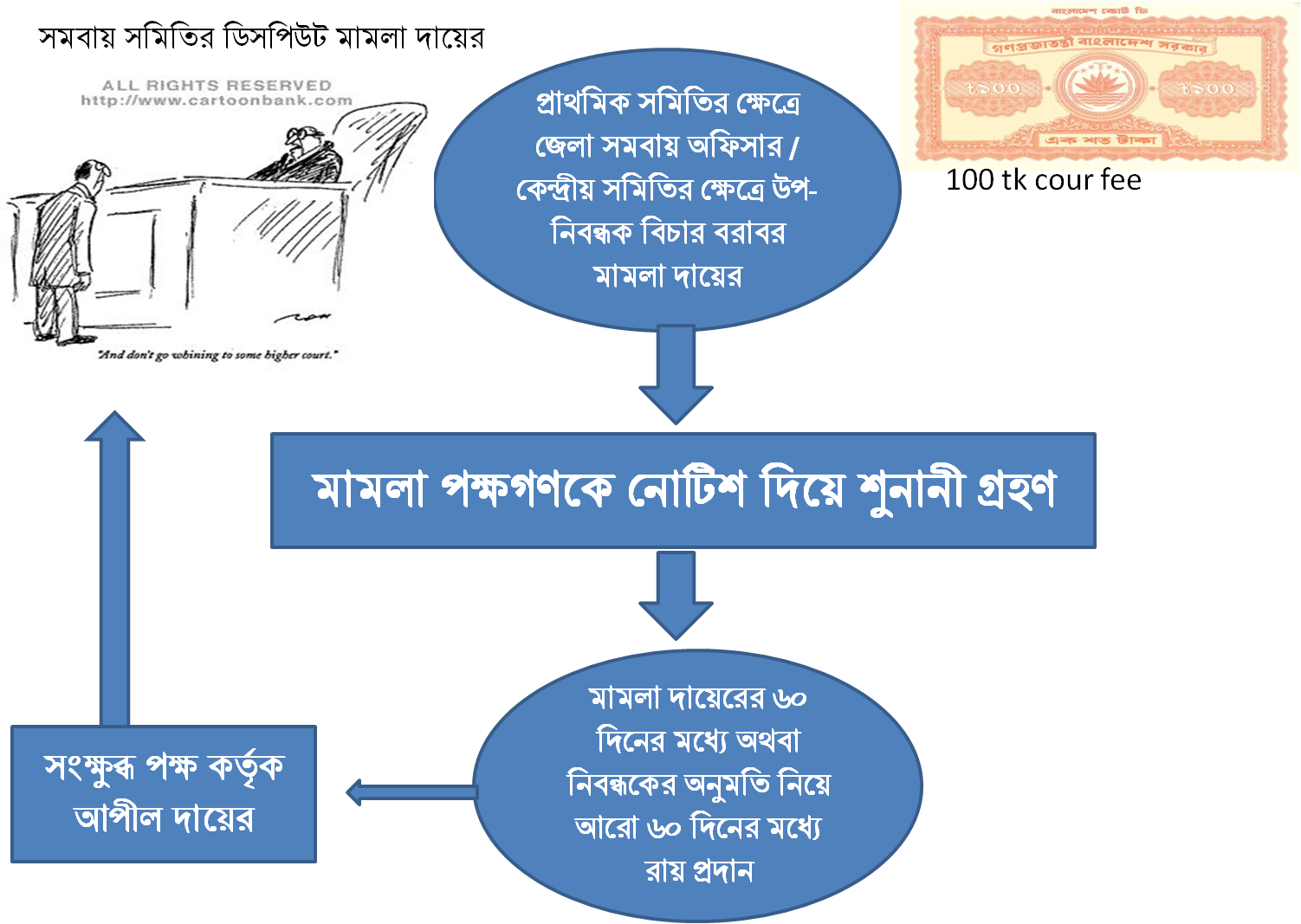 